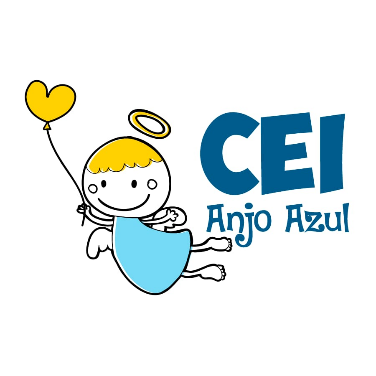 CENTRO DE EDUCAÇÃO INFANTIL ANJO AZULRua 31 de Março/nº 1508Lacerdópolis – SCCEP: 89660 000 Fone: (49) 3552 0279E-mail: ceianjoazullacerdopolis@gmail.comBlog: www.ceianjoazul.blogspot.comProfessora: Maiara BarbosaProfessora auxiliar: Letícia Viganó ResminiTurma: PRÉ ISUGESTÕES DE EXPERIÊNCIAS DE APRENDIZAGEMOBS: Os pais que quiserem, podem postar em suas redes sociais as crianças realizando as atividades/experiências. São experiências de aprendizagens que poderão ser repetidas durante o período. Aproveite cada momento com seus filhos. “Família e escola: uma parceria de sucesso!” Converse com seu filho sobre: O verdadeiro sentido da Páscoa.Conte como era a Páscoa quando você era criança. Juntos cantem cantigas de Páscoa.Brincadeira: Coelhinho sai da Toca.Leitura do livro: Dona Galinha e o Ovo de Páscoa. Conversem sobre a história.O livro está disponível no link abaixo:https://pt.slideshare.net/erikavecci1/livrinho-dona-galinha-e-o-ovo-de-pscoaRealize um desenho referente a história. Recorte de revistas palavras que iniciem com a letra P.Cantar e dramatizar a música: Coelhinho da Páscoa.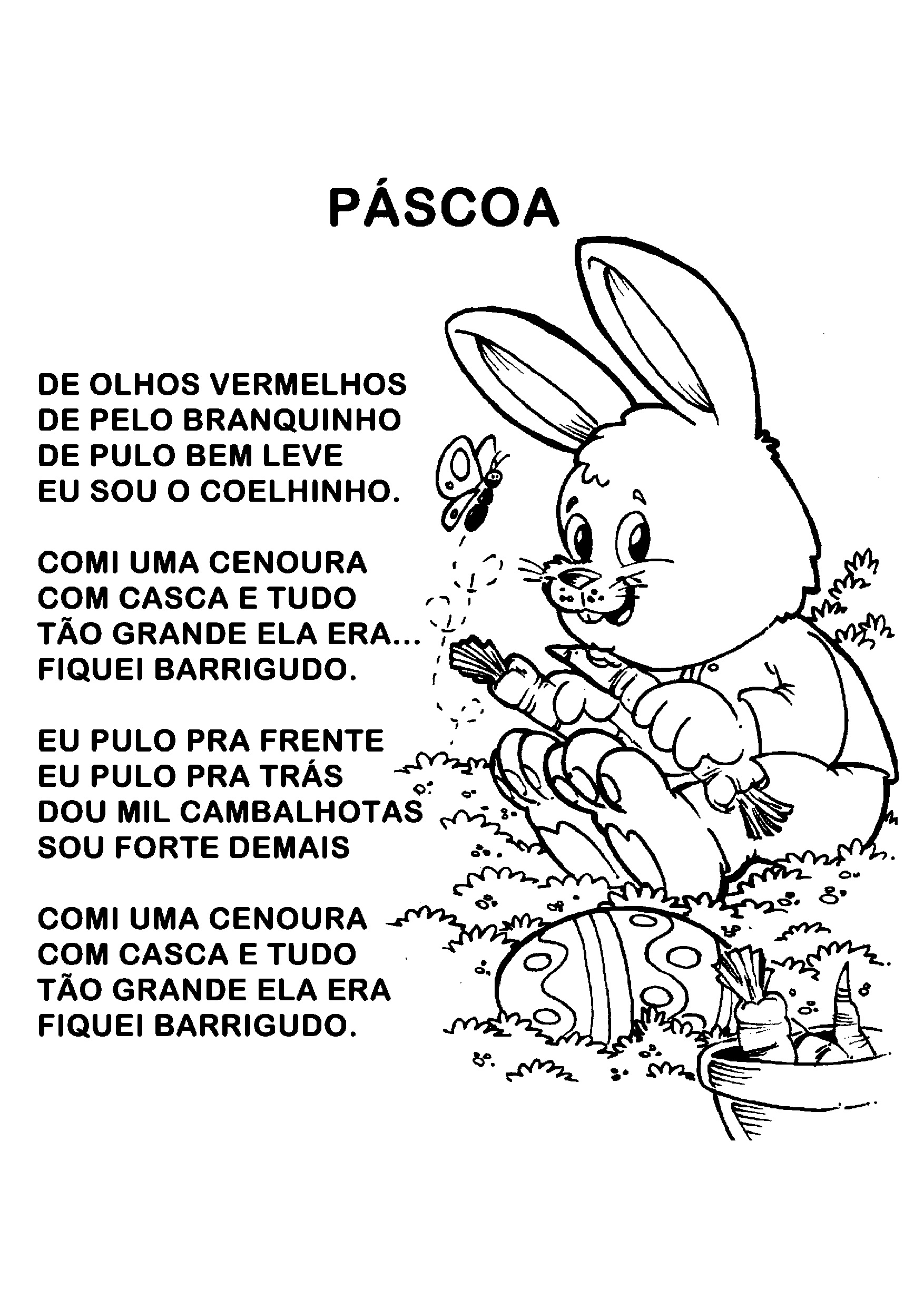 Lembrar de conceitos: Pra frente, pra trás. (Movimentos com o corpo)Maior, menor e igual. (Utilizar vários objetos)Pintura facial de “Coelhinho”.